Сумська міська радаVІІI СКЛИКАННЯ       СЕСІЯРІШЕННЯвід                       2024 року  №          -МРм. СумиРозглянувши звернення юридичної особи, надані документи, відповідно до статей 12, 20, 122, 123, 124, 134 Земельного кодексу України, статей 25, 28, 29, 50 Закону України «Про землеустрій», абзацу другого частини четвертої статті 15 Закону України «Про доступ до публічної інформації», враховуючи наказ Східного міжрегіонального управління Міністерства юстиції України від 23.02.2024 № 141/8 «Про відмову в задоволенні скарги Сумської міської ради» та рекомендації постійної комісії з питань архітектури, містобудування, регулювання земельних відносин, природокористування та екології Сумської міської ради (протокол від 16 січня 2024 року № 77), керуючись пунктом 34 частини першої статті 26 Закону України «Про місцеве самоврядування в Україні», Сумська міська рада  ВИРІШИЛА:Надати Товариству з обмеженою відповідальністю «Юкрейн Тауер Компані» () дозвіл на розроблення проекту землеустрою щодо відведення земельної ділянки для подальшої її передачі у користування на умовах оренди за адресою: м. Суми, в районі перехрестя вулиць Ковпака та Веретенівської, орієнтовною площею 0,0100 га, категорія, цільове та функціональне призначення земельної ділянки: землі промисловості, транспорту, електронних комунікацій, енергетики, оборони та іншого призначення; для розміщення та експлуатації об’єктів і споруд телекомунікацій (код виду цільового призначення – 13.01), для розміщення та експлуатації споруд електронних комунікацій і пов’язаних засобів з метою встановлення обладнання постачальників електронних комунікаційних мереж/послуг.Секретар Сумської міської ради                                                     Артем КОБЗАРВиконавець: Клименко ЮрійІніціатор розгляду питання – постійна комісія з питань архітектури, містобудування, регулювання земельних відносин, природокористування та екології Сумської міської радиПроєкт рішення підготовлено Департаментом забезпечення ресурсних платежів Сумської міської радиДоповідач – Клименко Юрій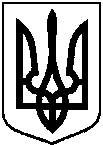 Проєктоприлюднено«__»_______________2024 р.Про надання Товариству з обмеженою відповідальністю «Юкрейн Тауер Компані» дозволу на розроблення проекту землеустрою щодо відведення земельної ділянки за адресою:             м. Суми, в районі перехрестя вулиць Ковпака та Веретенівської, орієнтовною площею 0,0100 га